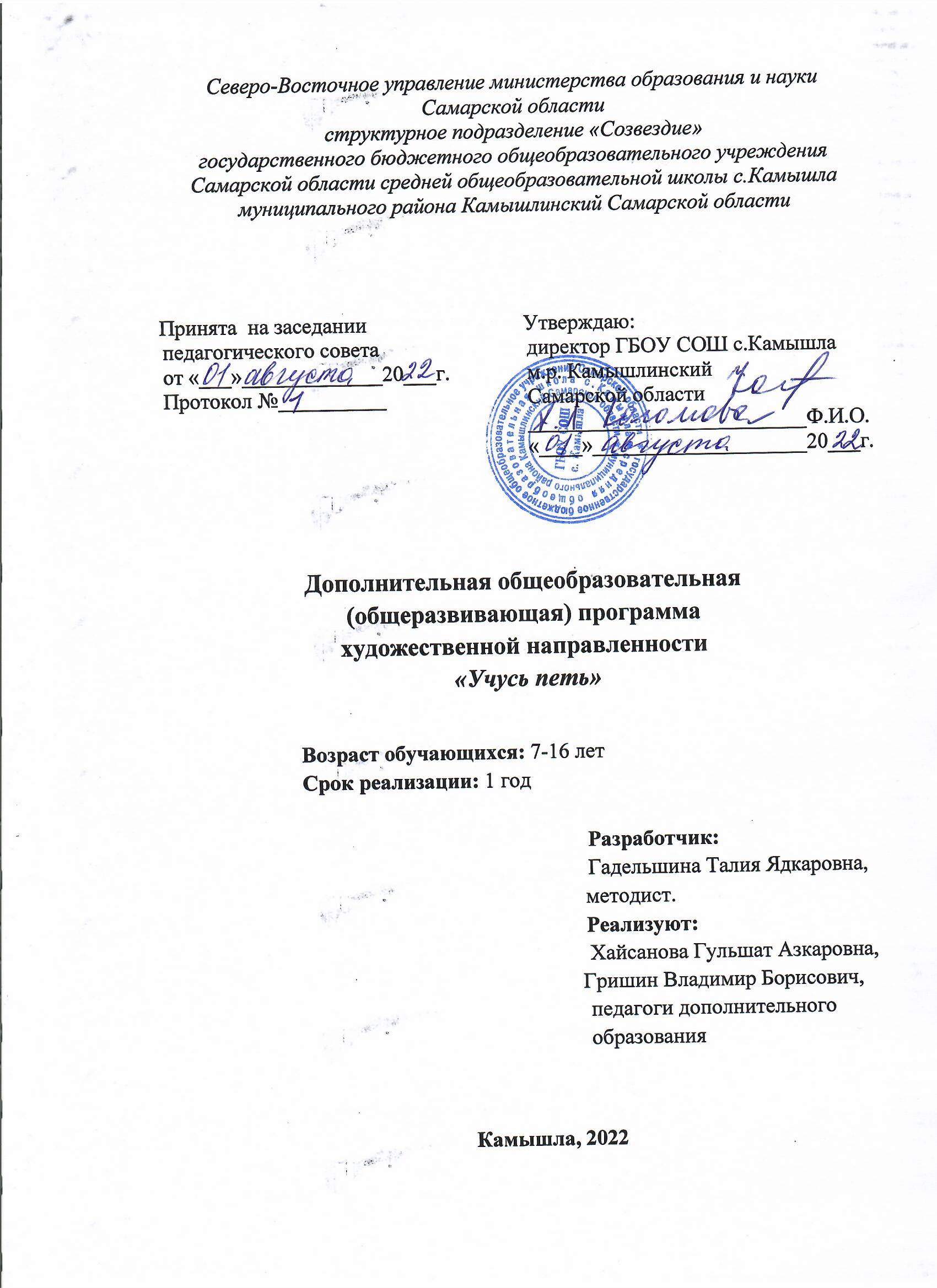 Паспорт программы		ОглавлениеПаспорт программы…………………………………………………...1Пояснительная записка………………………………………………3-5Учебный план………………………………………………………….5Модуль I «Эстрадное творчество»…………………………………5-11Модуль II «Народная песня»………………………………………11-16Модуль III «Солисты».……………………………………………..17-22Условия реализации программы…………………………………..22-23Список рекомендуемой литературы………………………………23-24ПОЯСНИТЕЛЬНАЯ ЗАПИСКА	Дополнительная общеобразовательная (общеразвивающая) программа «Учусь петь» (далее Программа) направлена на то, чтобы ребенок, наделенный способностью и тягой к творчеству, мог овладеть умениями и навыками вокального искусства, самореализоваться в творчестве, научился передавать свое внутреннее эмоциональное состояние.	Программа соответствует  требованиям нормативно-правовых документов:Указ Президента Российской Федерации «О национальных целях развития Российской Федерации на период до 2030 года»;Концепция развития дополнительного образования до 2030 года (утверждена распоряжением Правительства РФ от 31.03.2022 № 678-р);Стратегия развития воспитания в Российской Федерации на период до 2025 года (утверждена распоряжением Правительства Российской Федерации от 29.05.2015 № 996-р);План мероприятий по реализации в 2021 - 2025 годах Стратегии развития воспитания в Российской Федерации на период до 2025 года (утвержден распоряжением Правительства Российской Федерации от 12.11.2020 № 2945-р);	Приказ Министерства образования и науки Российской Федерации от 23.08.2017 № 816 «Об утверждении Порядка применения организациями, осуществляющими образовательную деятельность, электронного обучения, дистанционных образовательных технологий при реализации образовательных программ»;	Приказ Министерства просвещения России от 09.11.2018 № 196 «Об утверждении Порядка организации и осуществления образовательной деятельности по дополнительным общеобразовательным программам»;	Приказ Министерства просвещения РФ от 03.09.2019 № 467 «Об утверждении Целевой модели развития региональных систем дополнительного образования детей»;	Приказ Министерства Просвещения Российской Федерации от 30.09.2020 № 533 «О внесении изменений в порядок организации и осуществления образовательной деятельности по дополнительным общеобразовательным программам, утвержденный приказом Министерства Просвещения Российской Федерации от 09.11.2018 № 196»;	Постановление Главного государственного санитарного врача РФ от 28.09.2020 № 28 «Об утверждении СП 2.4.3648-20 «Санитарно-эпидемиологические требования к организациям воспитания и обучения, отдыха и оздоровления детей и молодежи»; 	Стратегия социально-экономического развития Самарской области на период до 2030 года (утверждена распоряжением Правительства Самарской области от 12.07.2017 № 441);	Письмо Министерства образования и науки РФ от 18.11.2015 № 09-3242 «О направлении информации» (с «Методическими рекомендациями по проектированию дополнительных общеразвивающих программ (включая разноуровневые программы)»;	Письмо Министерства образования и науки Самарской области от 30.03.2020 № МО-16-09-01/434-ТУ (с «Методическими рекомендациями по подготовке дополнительных общеобразовательных общеразвивающих программ к прохождению процедуры экспертизы (добровольной сертификации) для последующего включения в реестр образовательных программ, включенных в систему ПФДО»).	Письмо    Министерства   образования   и   науки   РФ   от  29  марта  2016 г.   N ВК-641/09  (с «Методическими рекомендациями по реализации адаптированных дополнительных общеобразовательных  программ,   способствующих  социально-психологической  реабилитации, профессиональному    самоопределению    детей   с    ограниченными    возможностями   здоровья, включая детей-инвалидов, с учетом их особых образовательных потребностей»).	С раннего возраста дети чувствуют потребность в эмоциональном общении, испытывают тягу к творчеству. Именно в период детства важно реализовать творческий потенциал ребенка, сформировать певческие навыки.	В процессе изучения вокала (в том числе эстрадного) дети осваивают основы вокального исполнительства, развивают художественный вкус, расширяют кругозор, познают основы актерского мастерства. Пение - путь к эмоциональному раскрепощению ребенка, снятию зажатости, соматической стабилизации и гармонизации личности. Оно способствует созданию оптимистического настроения, уверенности в своих силах. 	Кроме развивающих и обучающих задач, пение решает еще и оздоровительно-коррекционную задачу: благотворно влияет на развитие голоса и помогает строить плавную и непрерывную речь.	Актуальность данной программы заключается в художественно-эстетическом развитии обучающихся, приобщении их к музыкальному искусству, раскрытии в детях разносторонних способностей. Современное общество характеризуется повышением внимания к нравственному, эстетическому развитию учащихся и уникальным возможностям отдельно взятой личности. В связи с этим на первый план выходит проблема выявления и развития творческого потенциала каждого ребёнка, степени его одаренности, начиная с раннего возраста. Именно в этот период важно сформировать певческие и исполнительские навыки, приобщить детей к музыкальному искусству, которое способствует развитию творческой фантазии. Музыкальное искусство занимает особое место в современной культуре. Пение учит ребят видеть и слышать прекрасное вокруг себя. Занятия музыкой развивают не только музыкальные способности детей и их художественный вкус, но и содействует воспитанию определенных черт характера.	Актуальность данной программы обусловлена также её практической значимостью: занимаясь в вокальной группе, дети приобретают опыт совместной творческой работы, опыт участия в концертной деятельности на разных уровнях (учрежденческие, муниципальные и региональные конкурсы и фестивали). Она помогает ребёнку разобраться во всём многообразии музыкальной палитры и дает ему возможность проявить себя в разных видах музыкальной деятельности.	Новизна программы в том, что она является модульной. Она разработана для детей, которые сами стремятся научиться красиво и грамотно петь. При этом дети не только разного возраста, но и имеют разные стартовые способности. Программа «Учусь петь» - это механизм, который определяет содержание обучения вокалу обучающихся, методы работы педагога по формированию и развитию вокальных умений и навыков, приемы воспитания вокалистов.	На основании приказа Министерства образования и науки Российской Федерации
от 23 августа 2017 г. N 816 реализация программы предусматривает электронное обучение, использование дистанционных образовательных технологий, организуя обучение в виде онлайн-занятия. Такой формат обучения  обеспечивает для обучающихся независимо от их места нахождения и организации, в которой они осваивают образовательную программу, достижение и оценку результатов обучения путем организации образовательной деятельности в электронной информационно-образовательной среде, к которой предоставляется открытый доступ через информационно-телекоммуникационную сеть "Интернет".	ЦЕЛЬ ПРОГРАММЫ:	Приобщение обучающихся к вокальному искусству и развитие их певческих способностей.	ЗАДАЧИ:Образовательные: изучить стилевые особенности вокального эстрадного жанра, приёмы стилизации в контексте эстрадной песни; освоить приёмы сольного и ансамблевого пения;Развивающие: развивать музыкальные способности обучающихся: музыкальный слух, музыкальную память, чувство ритма; осуществлять индивидуальный подход в развитии творческих способностей учащихся; развивать интерес учащихся к песенному творчеству, приобщать к культуре исполнительского мастерства;Воспитательные: формировать эмоциональную отзывчивость на музыку и умение воспринимать исполняемое произведение в единстве его формы и содержания.	Содержание программы «Учусь петь» направлено на формирование у учащихся певческой культуры, творческого отношения к исполняемым музыкальным произведениям, на развитие у школьников знаний и умений, связанных с усвоением способов вокальной техники, на воспитание любви к музыке, эстетического вкуса, способности наслаждаться красотой, испытывать чувства радости от общения с прекрасным. В основе развития музыкальных способностей лежат два главных вида деятельности учащихся: изучение теории и творческая вокальная практика. Содержание программы расширяет представления учащихся о музыкальных жанрах, стилях и направлениях в эстрадном искусстве, знакомит с традициями и новаторством вокального пения.	Дополнительная общеобразовательная общеразвивающая программа художественной направленности «Учусь петь» в объёме 108 часов рассчитана на детей 7-16 лет. Занятия проводятся 3 раза в неделю по 1 академическому часу. Наполняемость объединения – 15 человек. Программа состоит из трёх модулей:1 модуль – «Эстрадное творчество»;
2 модуль – «Народная песня»;3 модуль – «Солисты».ОСНОВНЫЕ ФОРМЫ ОБУЧЕНИЯ УЧАЩИХСЯ: система специальных вокальных упражнений, индивидуальная работа с учащимися, работа в группе, организация практической деятельности, творческое выступление, как результат этапа деятельности.	Виды занятий:занятие-беседа – проводится в начале и в конце изучения модуля;комбинированное занятие – проводится по плану, сочетания теории и практики (сообщение новых сведений, слушание записей – образцов, пение учебно-тренировочного материала);практические занятия – индивидуальные или групповые формы работы над песенным репертуаром, публичные выступления-концерты.ПО ЗАВЕРШЕНИЮ ПРОГРАММЫ ОБУЧАЮЩИЕСЯ ДОЛЖНЫ:Знать:Знать теорию образования звука и основные моменты работы голосового аппарата;Знать об артикуляции звука в резонаторном пространстве;Знать об основах эстрадного вокала;Знать о сценическом образе;Знать особенности сценического костюма и концертной деятельности;Знать о построении фразы, предложений, кульминации в работе над песней;Знать музыкальную терминологию;Знать правила поведения на сцене.	Уметь:Уметь выполнять комплексы артикуляционной и дыхательной гимнастики;Уметь работать с микрофонами, под фонограмму, на сценической площадке;Уметь анализировать своё и чужое выступление;Уметь создавать сценический образ;Уметь воплощать сценический образ;Уметь пользоваться техническими средствами в студии звукозаписи;Уметь импровизировать на сцене;Уметь исполнить сложные ритмические рисунки;Уметь свободно двигаться на сцене.Развитие личности в ходе освоения материала данной программы происходит через создание условий для формирования у обучающихся следующих компетентностей:	Ценностно-смысловых:Владеть способами самоопределения в ситуациях выбора на основе собственных позиций;Осуществлять индивидуальную образовательную траекторию с учетом общих норм и требований.	Общекультурных:Владеть культурными нормами и традициями; владеть эффективными способами организации свободного времени;Владеть элементами художественно-творческих компетенций исполнителя.	Учебно-познавательных:Уметь организовывать планирование, анализ, самооценку своей учебно-познавательной деятельности;Иметь опыт восприятия картины мира.	Информационных:владеть навыками работы с различными источниками информации;самостоятельно искать, систематизировать, анализировать и отбирать необходимую для решения учебных задач информацию, организовывать, преобразовывать, сохранять и передавать ее.	Коммуникативных:Уметь представлять себя устно и письменно;Уметь представлять свой коллектив  в ситуациях межкультурного общения;Владеть способами взаимодействия с окружающими людьми;Владеть способами совместной деятельности в группе, приемами действий в ситуациях общения, умениями искать и находить компромиссы.	Здоровьесберегающих:позитивно относиться к своему здоровью;знать и применять правила личной гигиены, уметь заботиться о собственном здоровье, личной безопасности;Сформированность компетентностей может проявляться на различных уровнях:Уровень элементарной грамотности: обучающийся имеет представление о том или ином аспекте деятельности и способен применять на практике свои знания в учебной ситуации;Уровень функциональной грамотности: обучающийся осознает необходимость применения знаний на практике и в принципе готов решать стандартные жизненные проблемы;Уровень общекультурной компетентности: обучающийся проявляет устойчивую приверженность знаниям и способен, самостоятельно оценив ситуацию, выбрать способы действия в ней.Уровень допрофессиональной компетентности: обучающийся способен в полной мере пользоваться тем объемом знаний, умений и навыков, которые отвечают особенностям допрофессионального образования.Уровень сформированности той или иной компетентности определяется методом педагогического наблюдения.В конце каждого учебного года проводятся годовые отчётные концерты, на которых исполняют произведения, пройденные в течение года.Учебный план дополнительной общеобразовательной программы «Учусь петь»Модуль I «Эстрадное творчество»Цель: приобщение обучающихся к эстрадному творчеству.В процессе освоения программы модуля решаются следующие задачи:знакомство с основами теории эстрадного жанра (сценический имидж, пластика),формирование основных навыков работы с ТСО (кассета, СД-диск, микрофон),развитие вокальных навыков,воспитание интереса к песенному творчеству, эмоциональной отзывчивости на музыку и вкуса.УЧЕБНО-ТЕМАТИЧЕСКИЙ ПЛАН Основное содержание 1 МОДУЛЯТема «Эстрадное творчество» (2 часа): - знакомство - инструктаж по ТБ - постановка певческой задачи - расширение представления о жанре «Эстрадное пение» - понятие «манера исполнения» - индивидуальное прослушивание.Тема «Фонограмма, её особенности и возможности» (4 часа). - понятие фонограмма, её виды и особенности - слушание и анализ «плюсовок» и «минусовок» - подбор песенного репертуара - пение учебно-тренировочного материала, направленного на формирование вокальных навыков в жанре эстрадного пения (чистоты интонирования, унисона, мягкой атаки звука, глубокого певческого дыхания…) - запись фонограмм.Тема «Приёмы работы с микрофоном» (4 часа) - знакомство с техническим устройством – микрофон, его типами (стационарный проводной, радиомикрофон) и возможностями - индивидуальная работа с обучающимися по формированию технических умений и навыков работы с микрофоном (положение в руке, направление, приближение и удаление) - пение учебно-тренировочного материала, направленного на формирование вокальных навыков в жанре эстрадного пения (чистота интонирования, унисона, дикции) - разучивание песенного репертуара.Тема «Пластическое интонирование» (4 часа)- знакомство с понятием «сценическое движение», «сценическая пластика»,- просмотр видеозаписи-примера эстрадно-вокальной композиции с включением хореографических элементов,- пение учебно-тренировочного материала с введением элементов хореографии в рамках жанра эстрадной песни.Тема «Сценический имидж» (6 часов) - знакомство с понятием «сценический имидж», приёмы его создания - знакомство с понятием – культура эстрадного мастерства - знакомство с понятием – образ песни - выявление певческой наклонности обучающихся - индивидуальный подбор песенного материала - индивидуальная работа с обучающимися по составлению исполнительского плана песни - введение тренировочных занятий по формированию навыков сценического мастерства (манера исполнения, вокал, костюм, пластика, поведение на сцене, общение со зрителем) - индивидуальная работа с обучающимися по созданию сценического образа исполняемых песен.Тема «Вокальный ансамбль» (4 часа)- знакомство с понятием – вокальный эстрадный ансамбль,- слушание записей примеров вокального ансамбля в рамках жанра эстрадного пения,- пение учебно-тренировочного материала, направленного на развитие навыков ансамблевого эстрадного пения (унисон, двухголосие) и разучивание песенного репертуара.Тема «Приёмы ансамблевого исполнения» (4 часа)- знакомство с приёмами ансамблевого исполнения-солист + подпевка, смена солистов,- пение учебно-тренировочного материала, направленного на развитие ансамблевого эстрадного пения (унисон, двухголосие), - индивидуальная и групповая работа, направленная на разучивание песенного репертуара со сменой солистов.Тема ««Бек-вокал» и его роль эстрадном жанре» (4 часа) - знакомство с понятием «бек-вокал» и его роль в эстрадном жанре, - слушание записей примеров сольного исполнения с «бек-вокалом», - пение учебно-тренировочного материала, направленного на развитие навыков ансамблевого эстрадного пения соло + бэк-вокал, - подготовка к творческому отчёту в рамках представленного мероприятия.Творческий отчёт (2 часа) Отчётный концерт.Итоговый контроль (2 часа). Тестирование. Подведение итогов модуля. ПО ЗАВЕРШЕНИЮ ПЕРВОГО МОДУЛЯ ОБУЧАЮЩИЕСЯ ДОЛЖНЫ:- знать о стилевых особенностях вокального эстрадного жанра;- иметь представление о средствах создания сценического имиджа;- уметь пользоваться ТСО (кассета, СД-диск, микрофон);- овладеть следующими вокальными навыками: петь в диапазоне: первые голоса СИм – РЕ2; Вторые голоса СИм – СИ1;- соблюдать певческую установку;- петь только с мягкой атакой, чистым, лёгким звуком;- формировать правильно гласные и чётко произносить согласные звуки;- не форсировать звучание при исполнении песен героического склада;- петь выразительно. Осмысленно простые песни;- петь чисто и слаженно в унисон, несложные двухголосные музыкальные упражнения;- уметь исполнять сольно;- знать правила охраны детского голоса.Модуль II «Народная песня»Цель: приобщение обучающихся к народной песне.В процессе освоения программы модуля решаются следующие задачи:- знакомство с основами теории фольклорных жанров (лирическая песня, плясовая песня);- развитие вокальных навыков (огласовка, распев, а капелла);- формирование основных навыков работы с ТСО (кассета, СД-диск, микрофон),- воспитание интереса к народному творчеству, эмоциональной отзывчивости на музыку.УЧЕБНО-ТЕМАТИЧЕСКИЙ ПЛАНОсновное содержание программы 2 МодуляТема «Народная песня». Виды народных песен (2 часа)- постановка певческой задачи;- знакомство с фольклорной музыкой в контексте эстрадного жанра;- расширение представления об особенностях народной песни её жанрах (лирические, плясовые, скоморошины, хороводные), её видах (бытовые, игровые, трудовые, военные, календарно-тематические);- пение учебно-тренировочного материала, направленного на формирование народной манеры исполнения (стилизация).Тема «Понятие стилизация в контексте эстрадного пения» (4 часа)- знакомство с понятием стилизация;- слушание и сравнивание образцов аутентичного и стилизованного фольклора (фольклорная музыка разных регионов записи стилизованного фольклора эстрадных коллективов «Русская песня» под рук. Н.Бабкиной, «Золотое кольцо» исп. Н. Кадышева); - подбор песенного репертуара с учётом индивидуальных особенностей обучающихся; - пение учебно-тренировочного материал, направленного на формирование народной манеры исполнения (стилизация); - запись фонограмм.Тема «Лирические народные песни. Приёмы работы» (8 часов)- углубление представлений о лирической народной песни, её особенностях (распевы, штрих легато, кантилена, фразировка);- пение учебно-тренировочного материала, направленного на формирование народной манеры исполнения (стилизация), формирование навыка пения распевов, навыка кантилены, работа над певческим дыханием;- работа с обучающимися по формированию певческих навыков, навыков работы с лирической песней.Тема «Плясовые народные песни. Приёмы работы» (8 часов)- углубление представлений о плясовых народных песнях, их особенностях (распевы, штрихи нон легато и стаккато, фразировка…);- пение учебно-тренировочного материала, направленного на формирование народной манеры исполнения (стилизация), развитие подвижности гортани и чёткости дикции, работа над певческим дыханием;- индивидуальная работа с обучающимися по формированию певческих навыков, навыков работы с плясовой песней.Тема «Народный ансамбль: особенности и приёмы исполнения» (8 часов)- знакомство с особенностями стилизованных фольклорных ансамблей;- формирование представлений о роли солиста в фольклорном ансамблевом пении;- слушание записей примеров подголосочного исполнения и канонов;- пение учебно-тренировочного материала, направленного на развитие гармонического слуха;- подбор и разучивание стилизованных народных песен с приёмами многоголосного пения канон и пение с подголоском.Тема «Приёмы исполнения а капелла» (4 часа) - знакомство с понятием «а капелла» и выразительными особенностями этого приёма исполнения; - слушание фольклорных образцов с использованием приёма а капелла; - пение учебно-тренировочного материала, направленного на развитие гармонического слуха, пения без музыкального сопровождения; - разучивание народных песен с приёмами а капелла; Творческий отчёт (2 часа) Итоговый контроль (2 часа). Тестирование.ПО ЗАВЕРШЕНИЮ ВТОРОГО МОДУЛЯ ОБУЧАЮЩИЕСЯ ДОЛЖНЫ:- знать о стилевых особенностях фольклорной музыки;- иметь представления о фольклорных песенных жанрах «лирическая Песня», «плясовая песня»;- уметь пользоваться ТСО (кассета. СД-диск, микрофон);- овладеть следующими вокальными навыками: 	петь в диапазоне: первые голоса – СИм – МИ2; 			       вторые голоса – ЛЯм – СИ1- соблюдать певческую установку;- стремиться петь «на опоре»;- знать и применять дикционные правила использования народных песен,- знать вокальные технические приёмы народной манеры исполнения, не форсировать звучание при исполнении песен в народной манере;- петь выразительно, осмысленно простые народные песни;- петь чисто и слаженно в унисон, несложные народные лирические и плясовые двухголосные песни;- уметь самостоятельно на слух определять народную манеру исполнения и стилизацию народной песни;- уметь исполнять сольно а капелла и с элементами двухголосия.Модуль III «Сольное пение»Цель: привить обучающимся навыки сольной работы с вокальными произведениями.Задачи: - освоить приёмы сольного и ансамблевого пения;- приобщать к культуре исполнительского мастерства;- формировать эмоциональную отзывчивость на музыку.УЧЕБНО-ТЕМАТИЧЕСКИЙ ПЛАНСодержание 3 МОДУЛЯТема 1. Работа над песней. Смысловой разбор текста. (2 ч.) Смысловой разбор текста, создание сценического образа, воплощение сценического образа. Показ, исполнение песни, прослушивание в записи. Раскрытие содержания произведения, его взаимосвязь со средствами музыкальной выразительности. Очень важна работа над эмоциональной передачей содержания исполняемого произведения и решение актёрских задач. Пение под фонограмму. Практика: Разучивание текста мелодии, работа над отдельными фразами на слоги без текста. Работа над текстом без мелодии.Тема 2. Работа над проблемными местами в произведении. (2 ч.) Практика: Отработка проблемных мест в произведениях. Интонирование. Пение различных вокализов - добиваться ровного плавного звуковедения, кантиленного звучания. Пропевание проблемных мест на различные интервалы. Работа над текстом без мелодии (проговаривание на дыхании), соединение отдельных фраз, используя вокальные упражнения, работу над звукообразованием. Тема 3. Создание сценического образа. (2ч.) Осмысление сценического содержания произведения, его характера, разбор средств музыкальной выразительности. Особенности авторского стиля и собственная интерпретация произведения.Практика: Применение изложенного в теории к конкретному произведению. Эмоциональная передача содержания исполняемого произведения.Тема 4. Воплощение сценического образа. (4ч.) Раскрытие содержания музыки и текста, особенностей художественного сценического образа. Сценическое воплощение произведения. Разбор авторского замысла. Актуальность песни.Практика: Применение изложенного в теории к конкретному произведению. Эмоциональная передача содержания. Работа на сценической площадке.Тема 5. Практическая работа с микрофонами. (4 ч.) Использование микрофонов для сценических воплощений разъяснение основных правил в условиях сцены.Практика: Работа с микрофонами: шнуровыми, радио микрофонами.Тема 6. Движение под музыку. Распределение тела в сценическом пространстве. (4 ч.) Выполнение движений со сложным рисунком. Особенности движения различных частей тела. Движение частей тела в жизни вместе и отдельно. Кости и суставы; как с ними обращаться.Практика: Игры и упражнения на разогрев, умение работать телом: «Вертолет», «Горнолыжник», «Наша Таня», «Растущие крылья», «Штаны на веревочке».Тема 7. Сценическая хореография. (2 ч.) Практика: Танцевальные комбинации в стиле Бродвейский джаз, HipHop. Разучивание хореографии для конкретного песенного репертуара. Тема 8. Работа над жестом, раскрытие певческого образа. (4 ч.)Практика: Работа над жестом, подачей. Взгляд. Амплитуда движения. Выполнение упражнений с более сложным ритмическим рисунком.Тема 9. Взаимодействие с партнером. (2 ч.) Принципы и условия взаимодействия с партнером. Партнер в театре. Партнер как предмет и зритель. Я – партнер: требования, желания, ощущения. Как правильно работать с партнером.Практика: Игры и упражнения на развитие внимания и доверия к партнеру: «Воздушная подушка», «Веревочка», «Расположение к себе», «Паутинка», «Скульптурная группа», «Танец для полных», «Силовое поле», «Замок», «Контакт», «Мостик».Тема 10. Импровизация. (2 ч.) Импровизация, ее основы и необходимость. Танцевальная импровизация под музыку. Освоение элементов музыкальной выразительности. Ошибки в импровизации.Практика: Игры и упражнения на развитие импровизации: «Балет», Пляски мира», «Кривое зеркало», «Волны».Тема 11. Работа над репертуаром. (2 ч.) Практика: Постановка отдельных песенных номеров. Раскрытие образа. Умение «держаться» на сцене, работа со зрителем.Тема 12. Постановка ансамблевых номеров. (2 ч.) Практика: Постановка танцевальных комбинаций. Перестроения в различных рисунках. Работа с музыкальным материалом. Точность и выразительность исполнения ансамблевых номеров.Тема 13. Сводные репетиции ансамбля. (2 ч.) Практика: Работа в полном составе (дуэт, трио, ансамбль) над произведениями. Работа под фонограммы «минус». Работа над кульминацией, дикцией, артикуляцией. Поведение на сцене.Тема 14. Концертная деятельность. (2 ч.) Практика: Выступления на концертах, тематических вечерах, конкурсах. Закрепление приобретённых знаний, умений и навыков на практике.Формы отслеживания результатов образовательного процесса Способы определения результативности:Педагогическое наблюдение;Педагогический анализ.Вид контроля:начало учебного года - беседа, опрос, тестирование, анкетирование;в течение всего учебного года - педагогическое наблюдение, опрос, контрольное занятие, самостоятельная работа;в конце учебного года или модуля – открытый урок – концерт, контрольное занятие, отчетный концерт, конкурсные выступления.	Проведение диагностики осуществляется педагогом дополнительного образования объединения и администрацией учреждения с помощью различных методов: наблюдение, творческое портфолио обучающихся, индивидуальная творческая работа, анкетирование, тестирование, зачёт. Полученные данные заносятся в таблицу результатов образовательного уровня обучающихся. Осуществляется анализ результатов диагностики.Таблица: Результаты мониторинга.Фамилия и имя:_________________________________________ 	Основными критериями освоения программы являются: - уровень сформированности вокально-исполнительных навыков (ровное звучание на всём диапазоне; развитое певческое дыхание; навыки правильной артикуляции и дикции; грамотное исполнение музыкального материала; чистота интонирования;- степень выразительности исполнения и умения свободно держаться на сцене; - проявление творческой активности; - учебная дисциплина юного вокалиста-исполнителя;- содержательность портфолио;- правильность выполнения тестовых заданий.			УСЛОВИЯ РЕАЛИЗАЦИИ ПРОГРАММЫ	Данная программа реализовывается при взаимодействии следующих составляющих её обеспечение:Общие требования к обстановке в кабинете:оформление и техническое обеспечение кабинета соответствует содержанию программы, постоянно обновляется учебным материалом и наглядными пособиями;чистота, освещённость, проветриваемость кабинета;физкультпаузы и др.;свободный доступ или возможность организации занятий на сцене актового зала.Техническое и материальное обеспечение:кабинет, содержащий ученические столы с оборудованными рабочими местами.стол педагога музыкальный центр ученическая доска микрофоны шнурованные и радиомикрофоны стойки для микрофоновтелевизор фонограммы «Плюс», «Минус»клавишный инструментмикшерный пульткомпьютерфлеш-носителиКадровое обеспечение:	Педагог реализующий данную программу владеет следующими профессиональными и личностными качествами:владеет навыками и приёмами организации музыкальных занятий;знает физиологию и психологию детского возраста;умеет вызвать интерес к себе и преподаваемому предмету;умеет создать комфортные условия для успешного развития личности воспитанников;умеет видеть и раскрывать творческие способности воспитанников;систематически повышает уровень своего педагогического мастерства.Методическое обеспечение программы:методические разработки и планы, конспекты занятий, методические указания и рекомендации к практическим занятиям;дидактические материалы.Учебно-методическое обеспечениеМетодическая литература: словари, справочники, видео-пособия.Нотные сборники: вокальные упражнения, учебно-тренировочнаяСборники эстрадных и народных песен.СПИСОК ЛИТЕРАТУРЫ ДЛЯ ПЕДАГОГА:Абидова Лола. «История джаза и современных музыкальных стилей». «Турон Икбол», 2007.2.	Гонтаренко Н.Б. «Сольное пение. Секреты вокального мастерства». «Феникс», 2007.3.	Григорьев В.Ю. «Исполнитель и эстрада». Классика-ХХ1, 2006.4.	 Добровольская В.В. «Распевки в школьном хоре». Метод. реком. руков. дет. хоров.- М., «Вирта», 1987.5.	Енукидзе Н.И. «Популярные музыкальные жанры из серии «Уникум».-М., «Классика», 2002.6.	 Исаева И. «Эстрадное пение. Экспресс-курс развития вокальных способностей».- АСТ, «Астрель», 2007.7.	Кидл Мэри. «Сценический костюм». – М.: «Арт-родник», 2004.8.	Коллиер Д.Л. «Становление джаза». – М.: 1984.9.	Крючков А.С. «Работа со звуком». – М.: АСТ «Техникс», 2003.10.	Медушевский В.В. «Пластическое интонирование»./Метод. пособие для учит. СПб.: «Юность». 1988.11.	Менабени. «Методика обучения сольному пению».12.	Народное творчество: По материалам фольклорной экспедиции/Сост. Мельник А. – Красноярск. «Сибирь». 1991.13.	Романовский Н.В. Хоровой словарь. – М.: «Музыка», 2005.14.	Руководство самодеятельным народным хором: Методические указания для студентов 1-У курсов культурно-просветительного факультета/Сост. Новикова Т.С., Антонова Л.А., Литвиненко З.П., Шпарийчук И.В.- М.: МГИК, 1987.15.	Сарджент У. «Джаз», - М.: 1987.16.	Симоненко В. «Лексикон джаза», - СПб.:1981.17.	Студия звукозаписи. Интернет. http://www.petelin.ru/books/studio/11.htm18.	Типы микрофонов. Интернет. http://rus.625-net.ru/archive/z0803/r2.htmСПИСОК ЛИТЕРАТУРЫ ДЛЯ ОБУЧАЮЩИХСЯ:Речитатив. Интернет. http://www.toke-cha.ru, www.hip-hop.ru.Пьянков В. «Песни и хоры для детей». - М,: «Владос», 2003.Юдина А.А. «Сценическая речь, движение, имидж». – СПб.: «Ария», 2000.Учимся понимать музыку. Практический курс./Школа развития личности,- М.: ООО «Кирилл и Мефодий», 2007- СД-диск (ИКТ).Шедевры музыки. СД-диск. «Кирилл и Мефодий» 2001 (ИКТ).Энциклопедия популярной музыки Кирилла и Мефодия – 2004/Электронное пособие на 2-х СД-дисках (ИКТ).Полякова О.И., Клипп О.Я. Теоретические и методические Серия «Любимые мелодии» А. Кудряшов «Песни для детей». Настольная книга музыкального руководителя. Издание пятое. Ростов-на-Дону Феникс 2010.Полякова О.И. Принципы подбора репертуара для детской эстрадной студии // Народно-певческая культура: региональные традиции, проблемы изучения, пути развития. – Тамбов: ТГУ им. Г.Р. Державина, 2002. Полякова О.И. Детский эстрадный коллектив: Методические рекомендации. – М.: Московский Городской Дворец детского (юношеского) творчества, Дом научно-технического творчества молодежи, 2004. Полякова О.И. К вопросу обучения детей эстрадному пению // Материалы 1-й Международной межвузовской научно-практической конференции 29-31марта 2001 года. – Екатеринбург, 2001. Полякова О.И. Проблема активизация творческого мышления обучающихся детской эстрадной студии // Научные труды Московского педагогического государственного университета. Гуманитарные науки: Сборник статей. – М., МПГУ, Прометей, 2001.Основы вокальной и инструментальной эстрадой музыки. Учебное пособие. – М., 2004. Риггз С. Пойте как звезды. / Сост. и ред. Дж. Д.Карателло . – СПб.: Питер 2007.http://www.perluna-detyam.com.ua/forum/obuchenie-vokalu/2670-vse-dlya-vokalistov.html?limit=6&start=6#4766 [Развитие голоса координация и тренинг Виктор Емельянов учебно – методическое пособие]http://www.mti-forum.ru/index.php?topic=422.0 [Развитие голоса. Координация и тренинг Автор: Емельянов Виктор Вадимович]http://www.mti-forum.ru/index.php?topic=422.0 [Искусство пения. Автор: Ламперти Франческо]http://www.mti-forum.ru/index.php?topic=422.0 [Джазовый вокал. Практическое пособие для начинающих. + CD. Автор: Карягина Ариадна Владимировна]http://goldenshara.org/viewtopic.php?t=49173 [Школа Эстрадного вокала - Романова Л. В. [2007 г., Эстрада, Вокал, DVDRip + Книга]http://e.lib.vlsu.ru/bitstream/123456789/4469/1/01479.pdf [Л. Р. Семина Эстрадно-джазовый вокал методическое пособие]Полное название программы Дополнительная общеобразовательная общеразвивающая программа «Учусь петь» Направленность программыхудожественнаяВид программы модульнаяУчреждение, реализующее программуСтруктурное подразделение «Созвездие» государственного бюджетного общеобразовательного учрежденияСамарской области средней общеобразовательной школы с.Камышла м.р. Камышлинский Самарской областиРазработчикГадельшина Талия ЯдкаровнаВозраст обучающихся7-16 летНаличие особых категорий учащихсянетСроки реализации (обучения)1 годС какого года реализуется программа, когда были утверждены новые редакции программыс 02.09.2019 г. Использование технологий дистанционного и электронного обучениянет№п/пНаименование модуляКоличество часовКоличество часовКоличество часов№п/пНаименование модулявсеготеорияпрактика1.Эстрадное творчество3613232.Народная песня3612243.Сольное пение36828Итого1083375№п/пСодержание и виды работыТеорияПрактикаОбщее кол-во часов1.Вводная часть. Эстрадное творчество. Особенности вокального эстрадного пения.2-22.Фонограмма, её особенности и возможности. Пение учебно-тренировочного материала2243.Приёмы работы с микрофоном. Пение учебно-тренировочного материала.1344.Пластическое интонирование. Пение учебно-тренировочного материала.1345.Сценический имидж. Пение учебно-тренировочного материала. 2466.Вокальный ансамбль. Пение учебно-тренировочного материала.1347.Приёмы ансамблевого исполнения. Пение учебно-тренировочного материала.1348.«Бек-вокал» и его роль в эстрадном жанре. Пение учебно-тренировочного материала.1349.Творческий отчёт.-2210.Итоговый контроль (тестирование)2-2Итого132336№Содержание и виды работыТеорияПрактикаОбщее кол-во часов1.Вводная часть. Народная песня. Виды народных песен. 1122.Понятие стилизации в контексте эстрадного пения.2-23.Лирические народные песни. Приёмы работы. Пение учебно-тренировочного материала.2684.Плясовые народные песни. Приёмы работы. Пение учебно-тренировочного материала.2685.Народный ансамбль; особенности и приёмы исполнения.2686.Приёмы исполнения «а капелла». 1347.Творческий отчёт.-228.Итоговый контроль (тестирование)2-2Итого122436№ п/пСодержание и виды работыТеория Прак-тикаОбщее кол- во часов1.Работа над песней. Смысловой разбор текста. 2-22.Работа над проблемными местами в произведении. -223.Создание сценического образа. 1124.Воплощение сценического образа. 1345.Практическая работа с микрофоном.-446.Движение под музыку. Распределение тела в сценическом пространстве.	1347.Сценическая хореография. -228.Работа над жестом, раскрытие певческого образа. 1349.Взаимодействие с партнером. 11210.Импровизация. 11211.Работа над репертуаром. -2212.Постановка ансамблевых номеров -2213.Сводные репетиции ансамбля. -2214.Концертная деятельность.-22Итого: 82836Модульиндивидуальная творческая работапортфолиоучастие в конкурсах и творческих мероприятияхтествыводыМодуль 1Модуль 2Модуль 3